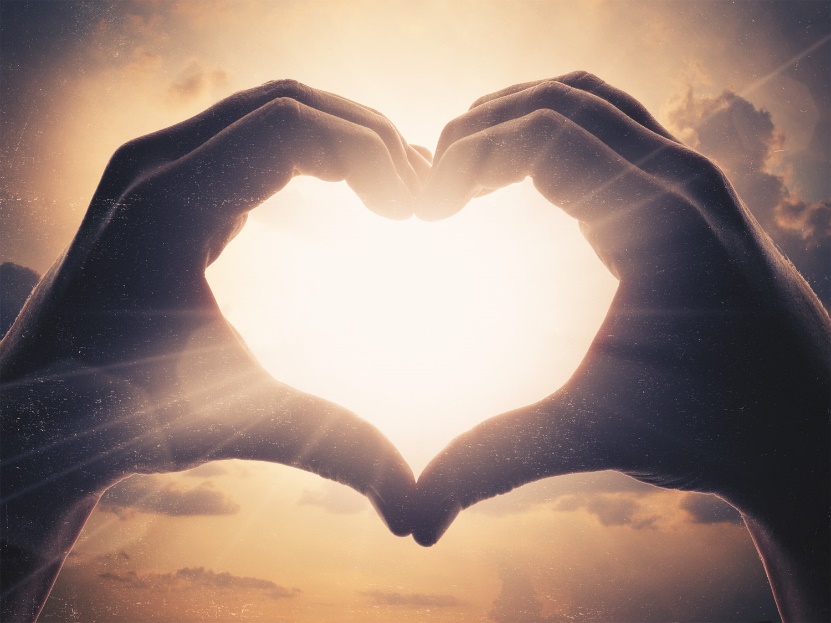 God Speaks!!Hebrews 1:1-3Long ago God spoke many times and in many ways to our ancestors through the prophets. 2 And now in these final days, he has spoken to us through his Son. God promised everything to the Son as an inheritance, and through the Son he created the universe. 3 The Son radiates God’s own glory and expresses the very character of God, and he sustains everything by the mighty power of his command. When he had cleansed us from our sins, he sat down in the place of honor at the right hand of the majestic God in heaven.John 10:3&4The gatekeeper opens the gate for him, and the sheep listen to his voice. He calls his own sheep by name and leads them out. 4 When he has brought out all his own, he goes on ahead of them, and his sheep follow him because they know his voice.Your Ears Will Hear!	Isaiah 30:21Your own ears will hear him.  Right behind you a voice will say, “This is the way you should go,” whether to the right or to the left.Listen to Jesus!Matthew 17:5, Mark 9:7 & Luke 9:35“This is my son whom I love; listen to him!”5 Ways Your Ears Will Hear (Source Steve and Evy Klassen)Listening to God through scripture/meditationListening to God at work around usListening to God through our heartsListening to God in times of silence and solitudeListening to God in communityAre you listening to Jesus?What are you listening to?How can I/you/we listen to Jesus?